30ème ÉDITION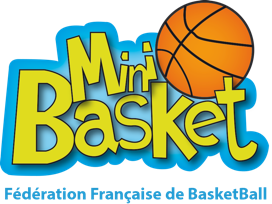 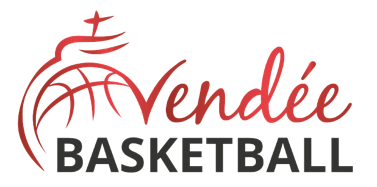 FÊTE NATIONALE DU MiniBasket VENDÉENJEUDI 18 MAI 2023 AU VENDÉSPACEÀ MOUILLERON LE CAPTIFLA ROCHE SUR YONLe jeudi 9 mars 2023RÈGLEMENT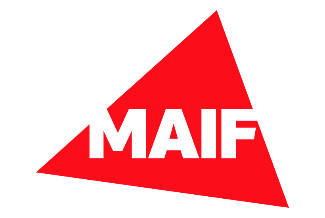 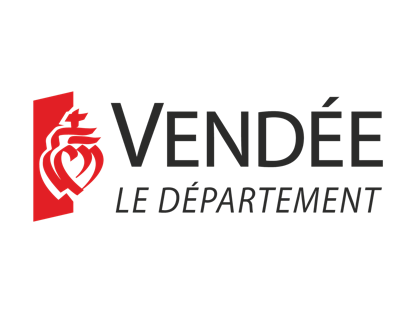 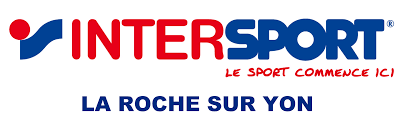 Art. 1 -Le Comité Départemental de Basketball de Vendée organise le jeudi 18 mai 2023 au Vendéspace à MOUILLERON LE CAPTIF, la fête nationale du MiniBasket pour les catégorie U11 et U9.Art. 2 - Chaque équipe devra être accompagné d’un éducateur et d’un arbitre, qui suivront l’équipe tout au long de la journée.Nous vous invitons à solliciter les animateurs de votre club ou des jeunes motivés par l’arbitrage.Art. 3 - Un 2ème jeu de maillots de couleur différente est obligatoire ainsi que 2 ballons marqués au nom du club et un sifflet.Art. 4 - Toute équipe ne répondant pas à l’appel de son nom pourra être déclarée forfait pour le match annoncé.Art. 5 - Chaque jeune doit être licencié. Le nombre de joueurs par équipe est de 8 maximum par match.Art. 6 -Les organisateurs se réservent le droit d’exclure une équipe si l’esprit sportif de la Fête du MiniBasket n’est pas respecté.Art. 7 - Les organisateurs se réservent le droit de modifier le règlement pour le bon déroulement de la journée.Art. 8 - Les organisateurs déclinent toute responsabilité en cas de vol ou de perte.Art. 9 -Le rassemblement se déroulera par poule de 4 en 2 phases. Chaque équipe jouera 6 matchs dans la mesure du possible, en 4 contre 4.Art. 10 -Les équipes mixtes peuvent participer à la journée. Cependant les équipes engagées en U11 Féminine ne peuvent comporter au maximum que 2 garçons et ne pourront pas faire jouer plus d’un garçon à la fois. Les équipes engagées en U11 Masculine pourront faire jouer un nombre indifférent de filles.Art. 11 -Tous les joueurs inscrits sur la feuille de match doivent participer.Art. 12 - Chaque jeune participant jouera en priorité avec son groupement sportif d’origine, néanmoins, lorsque ce groupement sportif n’alignera pas d’équipe dans sa catégorie, le jeune pourra être intégré à une autre équipe.Art. 13 -RÈGLEMENT SPORTIFLe chronométrage de chaque tournoi sera centralisé ;Les rencontres se dérouleront en 8 minutes, non décomptées ;Les remplacements de joueurs s’effectuent à la volée en se tapant dans la main devant la table de marque ;Il n’y a pas de temps mort d’équipe ;Possibilité de match nul ;3 fautes personnelles éliminatoires ;Pas de lancers-francs.